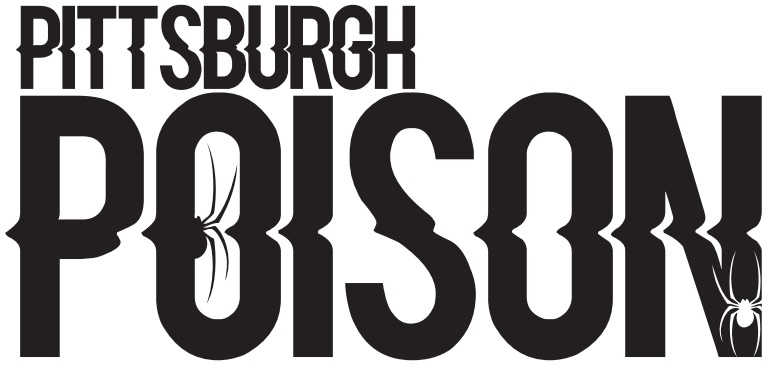 SKILLS GROUP C181920212225272931323738394245505152104107111112113114116117TRICKS (hip hop only)TUESDAYS6:30-7:00TUMBLINGTUESDAYS7:00-8:00CONDITIONINGTUESDAYS8:00-8:30STRETCHINGTUESDAYS8:30-9:00JUMPS (cheer only)TUESDAYS9:00-9:30